MĚSTO PŘÍBOR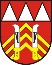 Rada města PříboraUSNESENÍze 101. schůze Rady města Příbora konané dne 19. srpna 2014Text usnesení byl upraven v souladu se zákonem č. 101/2000 Sb., o ochraně osobních údajů  
a o změně některých zákonů, ve znění pozdějších předpisů. Občané uvedení v § 16 (občané České republiky s trvalým bydlištěm na území obce a fyzické osoby vlastnící na území obce nemovitost) a v § 17 (cizí státní občané, kteří jsou v obci hlášeni k trvalému pobytu, stanoví-li tak mezinárodní smlouva) zákona č. 128/2000 Sb., o obcích (obecní zřízení), ve znění pozdějších předpisů, mají právo na neupravený text usnesení, který je k dispozici v Kanceláři vedení města, Městský úřad Příbor, Náměstí Sigmunda Freuda 19, Příbor.	______________________________________________________________________101/01	 Program schůze RM101/01/1	 Schválila program 101. schůze Rady města Příbora.101/02	Volba člena rady města pověřeného podpisem zápisu rady města101/02/1	Pověřila podpisem zápisu ze 101. schůze Rady města Příbora člena rady města 
pana Radka Jurečku.101/03	Revitalizace zahrady piaristického kláštera v Příboře II - výběr zhotovitele101/03/1	Rozhodla na základě ustanovení § 76 odst. 6 zákona č. 137/2006 Sb., o veřejných zakázkách, ve znění pozdějších předpisů, o vyloučení firmy Green project, Soblahovská 7262/2A, 911 01 Trenčín, Slovenská republika, z účasti v zadávacím řízení pro podlimitní veřejnou zakázku na stavební práce „Revitalizace zahrady piaristického kláštera v Příboře II“ zadanou v otevřeném řízení z důvodu nesplnění podmínek zadávací dokumentace.101/03/2	Doporučila zastupitelstvu města zavázat se k dofinancování akce „Revitalizace zahrady piaristického kláštera v Příboře“ z rozpočtu města Příbora na rok 2015 v částce 12.000.000 Kč, přičemž částka ve výši cca 8.270.000 Kč bude kryta dotačními prostředky z ROP Moravskoslezsko a částka ve výši cca 3.730.000 Kč bude kryta z rozpočtu města.101/03/3	Doporučila zastupitelstvu města v souladu s doporučením hodnotící komise rozhodnout o výběru nejvhodnější nabídky k veřejné zakázce „Revitalizace zahrady piaristického kláštera v Příboře II“, kterou podala firma NOSTA, s.r.o., Svatopluka Čecha 2088/13, 741 11 Nový Jičín.101/03/4	Doporučila zastupitelstvu města pověřit starostu města podpisem smlouvy o dílo mezi městem Příbor a společností NOSTA, s.r.o., Svatopluka Čecha 2088/13, 741 11 Nový Jičín na akci „Revitalizace zahrady piaristického kláštera v Příboře II“ za cenu 21.063.927,00 Kč s DPH.101/04	Dodatek k nájemní smlouvě – plakátovací plochy RENGL Nebylo přijato usnesení.101/05	 JSDH Příbor – prodej speciálního požárního vozidla101/05/1	Rozhodla prodat motorové vozidlo – speciální požární vozidlo zn. A 31 K, městu  Kopřivnice, sídlem Štefánikova 1163, Kopřivnice, 742 21, za cenu ve výši 
25.000 Kč, která bude zaplacena kupujícím před podpisem kupní smlouvy.101/06	Program regenerace MPR a MPZ pro rok 2014 – smlouvy o poskytnutí účelového neinvestičního finančního příspěvku vlastníkům kulturních památek101/06/1	Schválila Smlouvu o poskytnutí účelového neinvestičního finančního příspěvku jako  spolupodílu města na financování akce obnovy zařazené v Programu regenerace MPR a MPZ pro rok 2014 mezi městem Příbor, se sídlem náměstí Sigmunda Freuda 19, 742 58 Příbor a vlastníky nemovité kulturní památky č.p.5 rejstř. č. ÚSKP: 37843/8-1657 paní <anonymizováno> a paní <anonymizováno> (zastoupené panem <anonymizováno>) v souladu s usnesením Zastupitelstva města Příbora 
č. 30/8/6/1.101/06/2   Schválila Smlouvu o poskytnutí účelového neinvestičního finančního příspěvku jako spolupodílu města na financování akce obnovy zařazené v Programu regenerace MPR a MPZ pro rok 2014 mezi městem Příbor, se sídlem náměstí Sigmunda Freuda 19, 742 58 Příbor a vlastníkem nemovité kulturní památky č.p.6 rejstř. č. ÚSKP: 21051/8-1658 panem <anonymizováno>, (zastoupeném paní <anonymizováno>) v souladu s usnesením Zastupitelstva města Příbora č. 30/8/6/1.101/06/3  Schválila Smlouvu o poskytnutí účelového neinvestičního finančního příspěvku jako spolupodílu města na financování akce obnovy zařazené v Programu regenerace MPR a MPZ pro rok 2014 mezi městem Příbor, se sídlem náměstí Sigmunda Freuda 19, 742 58 Příbor a vlastníky nemovité kulturní památky č.p.11 rejstř. č. ÚSKP: 36476/8-1659 panem <anonymizováno>, v souladu s usnesením Zastupitelstva města Příbora č. 30/8/6/1.101/06/4  Schválila Smlouvu o poskytnutí účelového neinvestičního finančního příspěvku jako spolupodílu města na financování akce obnovy zařazené v Programu regenerace MPR a MPZ pro rok 2014 mezi městem Příbor, se sídlem náměstí Sigmunda Freuda 19, 742 58 Příbor a vlastníky nemovité kulturní památky č.p.28 rejstř. č. ÚSKP: 22208/8-2285 panem <anonymizováno>, (zastoupeni panem <anonymizováno>) v souladu s usnesením Zastupitelstva města Příbora č. 30/8/6/1.101/06/5  Schválila Smlouvu o poskytnutí účelového neinvestičního finančního příspěvku jako spolupodílu města na financování akce obnovy zařazené v Programu regenerace MPR a MPZ pro rok 2014 mezi městem Příbor, se sídlem náměstí Sigmunda Freuda 19, 742 58 Příbor a vlastníky nemovité kulturní památky č.p.32 rejstř. č. ÚSKP: 14968/8-2288 panem <anonymizováno>, (zastoupeni panem <anonymizováno>) v souladu s usnesením Zastupitelstva města Příbora č. 30/8/6/1.              101/07	Výzva k podání nabídek k veřejné zakázce malého rozsahu „Tvorba programu do vysílání Local TV – městská televize Příbor“101/07/1	Odsouhlasila výzvu k podání nabídek k veřejné zakázce malého rozsahu „Tvorba programu do vysílání Local TV – městská televize Příbor“.101/07/2	Uložila zveřejnit výzvu k podání nabídek k veřejné zakázce malého rozsahu „Tvorba programu do vysílání Local TV – městská televize Příbor“.		Z: vedoucí Kanceláře vedení města    			 T: 20.08.2014101/08    Tržní řád města101/08/1	Vydala nařízení města č. 2/2014 – Tržní řád města Příbor s účinností od patnáctého dne po jeho vyhlášení.101/09	Delegace na valnou hromadu spol. ASOMPO a.s. Životice u Nového 
Jičína dne 08.10.2014101/09/1	Doporučila zastupitelstvu města delegovat jako zástupce města na valnou hromadu spol. ASOMPO a.s. dne 08.10.2014 starostu města Ing. Milana Strakoše a jako náhradnici místostarostku města Ing. Danu Foriškovou, Ph.D.101/09/2	Doporučila zastupitelstvu města schválit stanovy spol. ASOMPO a.s., které tvoří přílohu tohoto materiálu.101/10	Návrh na odprodej notebooků členům ZM101/10/1  Schválila odprodej notebooků současným členům zastupitelstvu města za cenu stanovenou odbornou firmou.101/10/2  Odsouhlasila vzor kupní smlouvy na odprodej notebooků.101/10/3  Pověřila podpisem kupních smluv vedoucího odboru veřejné správy.101/11	Žádost o udělení výjimky ze Směrnice k zadávání veřejných zakázek 
č. 1/2014101/11/1	Udělila výjimku z bodu 4.3 Směrnice k zadávání veřejných zakázek č. 1/2014 na vybudování dopadové plochy a osazení herních prvků na dětském hřišti v městském parku na ulici Lidické, parc. č. 1414/1, katastrální území Příbor.101/12	Návrh na rozpočtové opatření č. 1 v rozpočtu na rok 2014101/12/1	Doporučila zastupitelstvu města schválit rozpočtové opatření č. 1 spočívající v přesunu finančních prostředků z položky rezerva na paragraf 1037 – Celospolečenské funkce lesů v následujícím rozsahu:Zpracoval:	Ing. Arnošt VaněkDne:	19.08.2014Dne: 20.08.2014	Dne: 20.08.2014Ing. Milan Strakoš, v.r.	Ing. Dana Forišková, v.r.starosta města	místostarostka městaparagraftextčástkarezerva-500,00 tis. Kč1037 – Celospolečenské funkce lesů přibližování a těžba dřeva, pěstební a výchovné práce, ost. služby, ostatní náklady-chemikálie, nákup sazenic, provoz auta, oprava cest a oplocenek atd.+500,00 tis. Kčcelkem0,00 tis. Kč